Dodatek č. 3 ke Smlouvě o zajištění železniční osobní dopravy mezikrajskými vlaky uzavřený níže uvedeného dne, měsíce a roku v souladu s ustanoveními § 24 zákona č. 129/2000 Sb., o krajích (krajské zřízení), ve znění pozdějších předpisů.Jihomoravský krajzastoupený: 			Mgr. Janem Grolichem, hejtmanem Jihomoravského krajese sídlem na adrese: 	Žerotínovo náměstí 3, 601 82 BrnoIČO: 				70888337bankovní spojení: 		Komerční banka, a.s., pobočka Brno-město				č. fondu IDS: 27-9395010297/0100dále také „JMK“aOlomoucký kraj se sídlem na adrese: 	Jeremenkova 1191/40a, Hodolany, 779 00 OlomoucIČO: 				60609460zastoupený: 	Koordinátorem Integrovaného dopravního systému Olomouckého kraje, příspěvková organizace		zastoupeným	Ing. Kateřinou Suchánkovou, MBA, ředitelkou se sídlem: 			Jeremenkova 1211/40b, Hodolany, 779 00 OlomoucIČO: 				72556064DIČ: 				CZ72556064Bankovní spojení:		Komerční banka, a.s.Číslo účtu:			107-8577310237/0100 dále také „OLK“se dohodly takto:I.TarifSmluvní strany spolu dne 16. 10. 2017 uzavřely Smlouvu o zajištění železniční osobní dopravy mezikrajskými vlaky. Dne 15. 03. 2021 spolu smluvní strany uzavřely Dodatek č. 2 k výše uvedené smlouvě, ve kterém upřesnily podmínky spolupráce pro období od 01. 01. 2021 do 31. 12. 2021, mimo jiné uznávání tarifu dopravce České dráhy, a.s. v rozsahu a dle pravidel uvedených v příloze 
č. 2 Dodatku č. 2. Smluvní strany se dohodly, že v rámci upřesnění podmínek spolupráce pro období od 01. 01. 2021 do 31. 12. 2021 se ode dne 01. 06. 2021 uznávání tarifu dopravce České dráhy, a.s. řídí přílohou č. 1 tohoto dodatku.II.Závěrečná ustanoveníTento dodatek nabývá platnosti dnem podpisu poslední ze smluvních stran. Akceptace návrhu s dodatky nebo odchylkami, které podstatně nemění podmínky návrhu, je vyloučena. Tento dodatek nabývá účinnosti dnem, kdy bude uveřejněn v registru smluv podle zákona č. 340/2015 Sb., ve znění pozdějších předpisů. Uveřejnění tohoto dodatku v registru smluv provede Olomoucký kraj 
a o uveřejnění bude bezodkladně informovat Jihomoravský kraj. Smluvní strany prohlašují, že tento dodatek je pro ně závazný a řídí se jím již od 01. 06. 2021.Nedílnou součástí tohoto dodatku je:příloha č. 1 – Uznávání tarifu dopravce České dráhy, a.s. Pro vyloučení pochybností smluvní strany konstatují, že si vzájemně udělují souhlas se zajišťováním dopravní obslužnosti v územním obvodu druhé smluvní strany v souladu s ust. § 3 odst. 2 zákona č. 194/2010 Sb., o veřejných službách v přepravě cestujících a o změně dalších zákonů.Tento dodatek smlouvy je vyhotoven v šesti vyhotoveních s platností originálu, z nichž dvě vyhotovení obdrží JMK, dvě vyhotovení obdrží OLK, jedno vyhotovení obdrží Koordinátor Integrovaného dopravního systému Olomouckého kraje, příspěvková organizace a jedno vyhotovení obdrží KORDIS.Obě smluvní strany prohlašují, že souhlasí se zveřejněním textu této smlouvy v souladu s ustanoveními zákona č. 106/1999 Sb., o svobodném přístupu k informacím, ve znění pozdějších předpisů.Smluvní strany prohlašují, že tuto Smlouvu uzavřely na základě vážné 
a svobodné vůle, nikoli v tísni a na důkaz toho připojují své podpisy.III.DoložkyTento dodatek smlouvy byl schválen Zastupitelstvem Jihomoravského kraje 
na ………… zasedání, konaném dne ……………………………., usnesením č. …………………………….. nadpoloviční většinou hlasů všech členů zastupitelstva kraje. Tento dodatek smlouvy byl schválen Zastupitelstvem Olomouckého kraje 
na ………… zasedání, konaném dne ……………………………., usnesením č. …………………………….. nadpoloviční většinou hlasů všech členů zastupitelstva kraje. V Brně dne ………………………….			V Olomouci dne ………………………….………………………………….			……………………………………….Jihomoravský kraj					Olomoucký kraj Mgr. Jan Grolich					v z. Koordinátor Integrovanéhohejtman				dopravního systému Olomouckého kraje, příspěvková organizaceIng. Kateřina Suchánková, MBAředitelkaPříloha č. 1 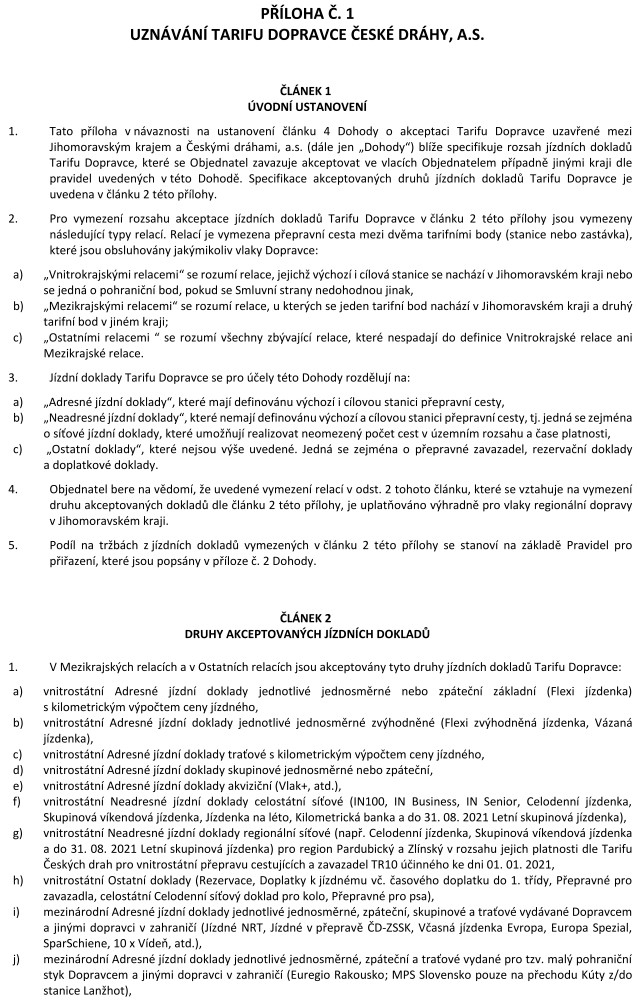 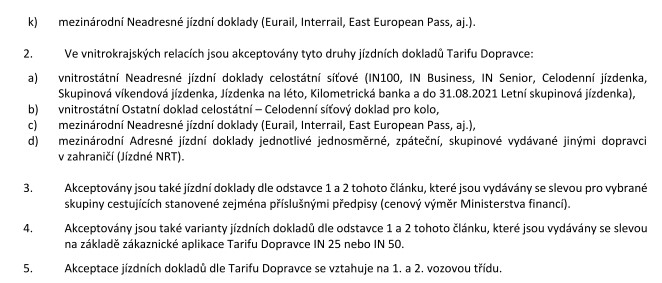 